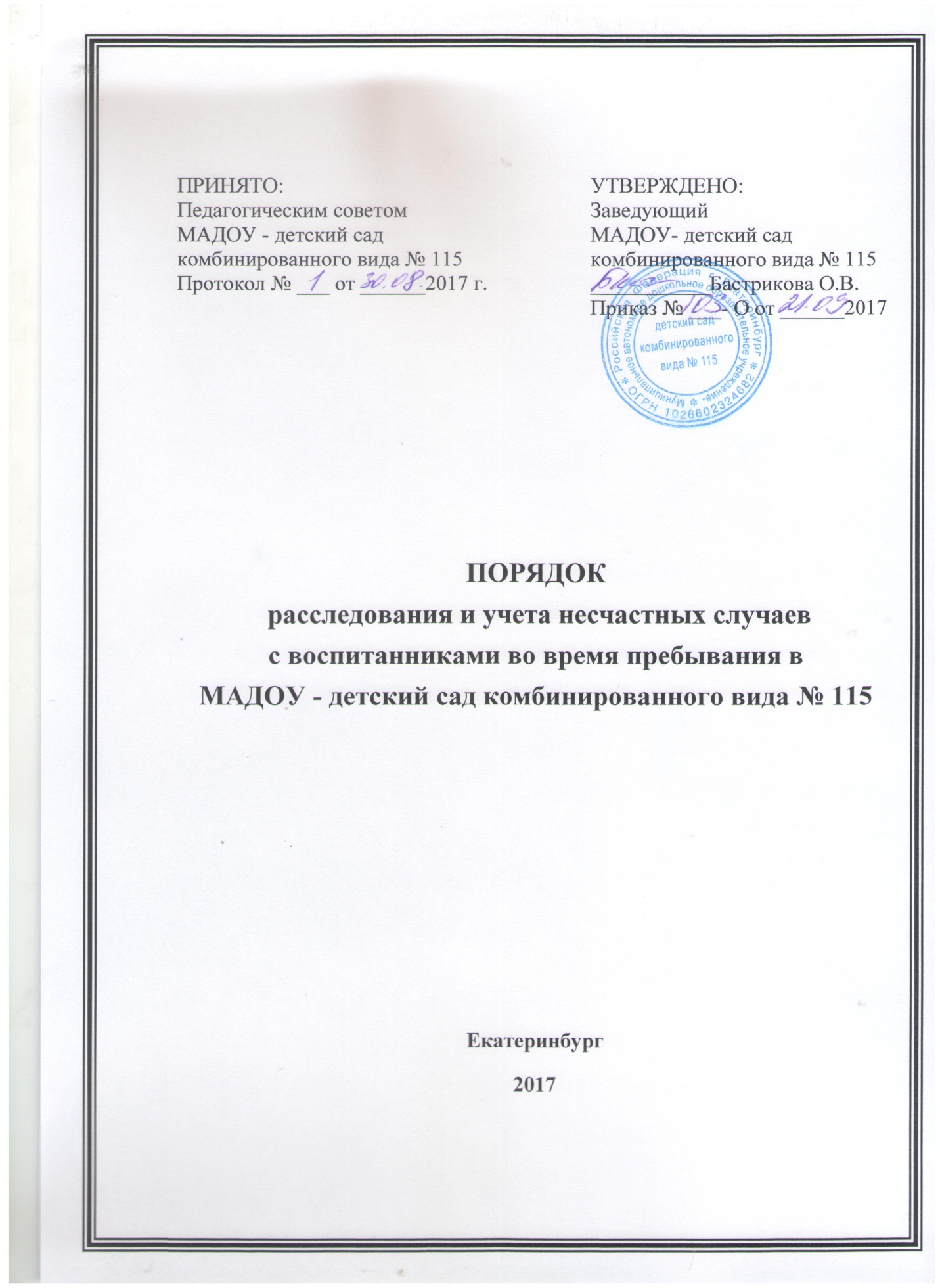 Общие положенияНастоящий Порядок разработан для Муниципального автономного дошкольного образовательного учреждения – детский сад комбинированного вида № 115 (далее – МАДОУ) на основании Приказа Министерства образования и науки Российской Федерации № 602 от 27.06.2017 г. «Об утверждении Порядка расследования и учета несчастных случаев с обучающимися во время пребывания в организациях, осуществляющих образовательную деятельность». Настоящий Порядок устанавливает единый порядок расследования и учета несчастных случаев с воспитанниками во время пребывания в МАДОУ.Настоящий Порядок устанавливает правила проведения расследования, оформления и учета несчастных случаев, происшедших с воспитанниками во время пребывания в МАДОУ, в результате которых воспитанниками были получены повреждение здоровья (телесные повреждения (травмы), в том числе нанесенные другим лицом; острое отравление; тепловой удар; ожог; обморожение; утопление; поражение электрическим током, молнией, излучением; укусы и другие телесные повреждения, нанесенные животными и насекомыми, а также полученные в результате контакта с растениями; повреждения здоровья вследствие взрывов, аварий (в том числе в дорожно-транспортных происшествиях), разрушения зданий, сооружений и конструкций, стихийных бедствий и других чрезвычайных обстоятельств, иные повреждения здоровья, обусловленные воздействием внешних факторов) либо повлекших смерть обучающегося (далее — несчастный случай).Расследованию и учету подлежат несчастные случаи, повлекшие за собой временную или стойкую утрату трудоспособности, здоровья в соответствии с медицинским заключением и, как следствие, освобождение от посещения МБДОУ не менее чем на один день, либо смерть воспитанника, если указанные несчастные случаи произошли:а) во время воспитательно-образовательного процесса;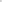 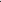 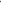 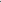 б) во время учебных занятий по физической культуре в соответствии с учебным планом;в) при проведении мероприятий в выходные, праздничные дни, если эти мероприятия организовывались и проводились непосредственно МАДОУ;г) при проведении спортивных соревнований, тренировок, оздоровительных мероприятий, экскурсий, походов, экспедиций и других мероприятий МАДОУ;д) при организованном по приказу заведующего следовании воспитанников к месту проведения мероприятий и обратно на транспортном средстве, предоставленном МАДОУ, общественном или служебном транспорте, или пешком;е) при осуществлении иных действий воспитанников, обусловленных уставом МАДОУ, или правилами внутреннего распорядка либо совершаемых в интересах МБДОУ, в целях сохранения жизни и здоровья воспитанников, в том числе действий, направленных на предотвращение катастрофы, аварии или иных чрезвычайных обстоятельств либо при выполнении работ по ликвидации их последствий.О несчастном случае, происшедшим с воспитанником, пострадавшему или очевидцу несчастного случая следует известить лицо, непосредственно проводившее мероприятие.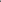 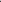 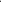 Лицо, непосредственно проводившее мероприятие, во время которого произошел несчастный случай с воспитанником, обязано немедленно сообщить о несчастном случае заведующему (или лицу, его замещающему.Контроль за своевременным расследованием и учетом несчастных случаев воспитанниками в МАДОУ, а также выполнением мероприятий по устранению причин, вызвавших несчастный случай, обеспечивает Учредитель.Действия заведующего при несчастном случае с воспитанникомЗаведующий (или лицо, его замещающее) МАДОУ, при наступлении несчастного случая обязан:а) немедленно организовать оказание первой помощи пострадавшему и, при необходимости, доставку его в медицинскую организацию;б) принять неотложные меры по предотвращению чрезвычайной ситуации, в том числе аварийной ситуации и воздействия травмирующих факторов на других лиц;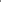 в) принять меры по фиксированию до начала расследования несчастного случая обстановки, какой она была на момент происшествия (составить схемы, провести фотографирование или видеосъемку, осуществить другие мероприятия), если это не угрожает жизни и здоровью других лиц и не ведет к катастрофе, аварии или возникновению иных чрезвычайных обстоятельств;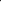 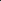 г) принять меры к устранению причин, вызвавших несчастный случай;д) проинформировать о несчастном случае с воспитанником Учредителя, а также родителей или законных представителей пострадавшего (далее — родители или законные представители);е) принять иные необходимые меры по организации и обеспечению надлежащего и своевременного расследования несчастного случая и оформлению материалов расследования.При групповом несчастном случае (происшедшем с двумя воспитанниками или более, независимо от степени тяжести полученных повреждений здоровья), несчастном случае, в результате которого воспитанник получил тяжелые повреждения здоровья (далее тяжелый несчастный случай) или несчастном случае со смертельным исходом Заведующий (или лицо, его замещающее) МАДОУ  обязан в течение суток с момента, как стало известно о происшедшем соответствующем несчастном случае, направить сообщение о несчастном случае, (далее сообщение) по телефону, электронной почте, а также посредством иных доступных видов связи:а) в территориальный орган Министерства внутренних дел РоссийскойФедерации;б) родителям или законным представителям пострадавшего;в) Учредителю;г) Совету родителей МАДОУОрганизация расследования несчастного случая с воспитанникомПри расследования несчастного случая, в результате которого воспитанник получил легкие повреждения здоровья, заведующим МАДОУ незамедлительно создается комиссия по расследованию несчастного случая в составе не менее трех человек. Состав комиссии утверждается приказом заведующего. Комиссию возглавляет заведующий (или лицо, его замещающее) МАДОУ.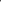 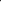 В состав комиссии в обязательном порядке включаются:Ответственный по охране труда; представитель Совета родителей МАДОУ. Лица, непосредственно участвующие в воспитательно-образовательном процессе в состав комиссии не включаются. Расследование проводится комиссией в течение трех календарных дней с момента происшествия.При расследовании группового несчастного случая, тяжелого несчастного случая, либо несчастного случая со смертельным исходом, комиссия по расследованию несчастного случая создается Учредителем незамедлительно.Состав комиссии утверждается распорядительным актом Учредителя.Комиссию возглавляет руководитель Учредителя или уполномоченное им лицо.В состав комиссии включаются представители МАДОУ, представитель Совета родителей МАДОУ.В состав комиссии могут быть по согласованию включены представители Министерства образования и науки Российской Федерации, Профессионального союза работников народного образования и науки Российской Федерации.Лица, участвовавшие в воспитательно-образовательном процессе, в состав комиссии не включаются.Расследование проводится комиссией в течение пятнадцати календарных дней с момента происшествия.О несчастном случае (в том числе групповом), который по прошествии времени перешел в категорию тяжелого несчастного случая или несчастного случая со смертельным исходом заведующий в течение трех суток после получения информации о последствиях несчастного случая направляет сообщение:а) Учредителю;б) в территориальный орган Министерства внутренних дел РоссийскойФедерации;в) Совету родителей МАДОУ;Несчастный случай, о котором не было своевременно сообщено заведующему или в результате, которого утрата здоровья у воспитанника наступила не сразу, расследуется комиссией по расследованию несчастного случая в соответствии с квалификацией несчастного случая согласно Порядку по заявлению его родителей (законного представителя) несовершеннолетнего пострадавшего в течение одного месяца со дня поступления указанного заявления в МАДОУ.Срок подачи заявления не ограничен.При необходимости проведения дополнительной проверки обстоятельств несчастного случая срок расследования несчастного случая с воспитанником в МАДОУ может быть продлен распорядительным приказом заведующего или Учредителем, утвердившим состав комиссии, с учетом изложенных председателем комиссии причин продления, до тридцати календарных дней.Каждый родитель (законный представитель) несовершеннолетнего пострадавшего имеют право на личное участие в расследовании несчастного случая (без включения в состав комиссии), а также на ознакомление с материалами расследования несчастного случая.Порядок работы комиссий при расследовании несчастного случая с обучающимсяКомиссия МАДОУ по расследованию несчастного случая обязана:а) получить письменное объяснение от должностного лица, проводившего мероприятие, во время которого произошел несчастный случай, лица, на которое было возложено обеспечение соблюдения безопасных условий проведения мероприятия;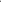 б) составить протокол опроса очевидцев несчастного случая, должностного лица, участвовавшего в воспитательно-образовательном процессе;в) запросить в медицинской организации медицинское заключение о характере полученных повреждений здоровья в результате несчастного случая и степени их тяжести, а также о возможном нахождении пострадавшего в состоянии алкогольного, наркотического или токсического опьянения (далее — медицинское заключение) или заключение о причине смерти;г) составить протокол осмотра места несчастного случая, схему места несчастного случая, произвести, по возможности, фотографирование или видеосъемку;д) изучить документы, характеризующие условия осуществления образовательной деятельности;е) сделать выписки из журнала регистрации инструктажа по технике безопасности с воспитанниками о прохождении пострадавшим обучения или инструктажа в соответствии с локальными нормативными актами, принятыми МАДОУ, предписаний органов государственного контроля и общественного контроля (надзора), выданных МАДОУ, и касающихся предмета расследования, изучить состояние выполнения предписаний об устранении допущенных нарушений;ж) ознакомиться с инструкциями, положениями, приказами и другими актами, устанавливающими меры, обеспечивающие безопасные условия проведения образовательной деятельности, и ответственных за это лиц;з) составить акт о расследовании несчастного случая воспитанниками.Комиссия, созданная Учредителем для расследования несчастного случая, обязана:а) получить письменное объяснение от должностного лица, участвовавшего в воспитательно-образовательном процессе;б) составить протокол опроса очевидцев несчастного случая, должностного лица, проводившего мероприятие;в) запросить в медицинской организации медицинское заключение или заключение о причине смерти;г) составить протокол осмотра места несчастного случая, схему места несчастного случая, произвести, по возможности, фотографирование или видеосъемку;д) изучить документы, характеризующие условия осуществления образовательной деятельности, проводимого учебного занятия (мероприятия);е) сделать выписки из журнала регистрации инструктажа по технике безопасности с воспитанниками о прохождении пострадавшим инструктажа в соответствии с локальными нормативными актами, принятыми МАДОУ, предписаний органов государственного контроля и общественного контроля (надзора), выданных МАДОУ, и касающихся предмета расследования, изучить состояние выполнения предписаний об устранении допущенных нарушений;ж) ознакомиться и сделать выписки из инструкций, положений, приказов и других актов, устанавливающих меры, обеспечивающие безопасные условия проведения образовательной деятельности, и ответственных за это лиц;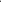 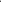 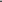 з) составить акт о расследовании группового несчастного случая, тяжелого несчастного случая, либо несчастного случая со смертельным исходом с воспитанником;По требованию комиссии заведующий в необходимых для проведения расследования случаях, за счет средств МАДОУ, обеспечивает получение от компетентных органов экспертного заключения по результатам:технической экспертизы (транспортного средства, элементов и конструкций здания, спортивного и иного инвентаря, электроприборов и оборудования, проектной документации и другого); медицинской экспертизы; экспертизы качества медицинской помощи;ветеринарно-санитарной экспертизы; иной необходимой для расследования экспертизы.Медицинская организация, в которую доставлен (или обратился самостоятельно) пострадавший в результате несчастного случая, произошедшего во время пребывания в МАДОУ обязана по запросу заведующего выдать медицинское заключение или заключение о причине смерти.Материалы расследования несчастного случая с воспитанниками включают:а) распорядительный акт о создании комиссии по расследованию несчастного случая;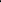 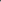 б) протокол опроса очевидцев несчастного случая, должностного лица, участвовавшего в воспитательно-образовательном процессе;г) планы, эскизы, схемы, протокол осмотра и описания места несчастного случая, при необходимости фото- и видеоматериалы;д) информацию о проведенных мероприятиях по предупреждению травматизма с пострадавшим;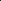 е) экспертные заключения специалистов, результаты технических расчетов, лабораторных исследований и испытаний (при необходимости); ж) медицинское заключение или заключение о причине смерти (в случае их представления лицами, имеющими право на их получение);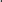 з) выписки из инструкций, положений, приказов и других актов, устанавливающих меры, обеспечивающие безопасные условия проведения образовательной деятельности и ответственных за это лиц;и) другие документы по усмотрению комиссии.Акт о расследовании несчастного случая с воспитанниками составляется в трех экземплярах и не позднее трех рабочих дней после завершения расследования утверждается заведующим, и заверяется печатью.Первый экземпляр акта о расследовании несчастного случая с воспитанником родителям (законному представителю) пострадавшего воспитанника.Второй экземпляр акта о расследовании несчастного случая с воспитанником вместе с материалами расследования хранится в МАДОУ, в течение сорока пяти лет.Третий экземпляр акта о расследовании несчастного случая с воспитанником вместе с копиями материалов расследования направляется Учредителю.Информация о несчастном случае регистрируется МАДОУ в журнале регистрации несчастных случаев с воспитанниками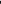 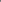 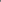 Акт о расследовании группового несчастного случая, тяжелого несчастного случая либо несчастного случая со смертельным исходом с обучающимся составляется в двух экземплярах.Первый экземпляр акта о расследовании группового несчастного случая, тяжелого несчастного случая либо несчастного случая со смертельным исходом с воспитанниками вместе с материалами расследования хранится у Учредителя.Второй экземпляр акта о расследовании группового несчастного случая, тяжелого несчастного случая либо несчастного случая со смертельным исходом с воспитанниками с копиями материалов расследования хранится МАДОУ в течение сорока пяти лет.Информация о групповом несчастном случае, тяжелом несчастном случае, несчастном случае со смертельным исходом регистрируется МАДОУ в журнале регистрации.Копии акта о расследовании группового несчастного случая, тяжелого несчастного случая либо несчастного случая со смертельным исходом с воспитанниками в течение трех рабочих дней после его регистрации направляются:а) родителям (законному представителю) пострадавшего воспитанника;б) органам местного самоуправления;в) в Министерство образования и науки Российской Федерации (по запросу);г) в территориальный орган Министерства внутренних дел (с приложением копий материалов расследования);д) Совету родителей.Документы по расследованию каждого несчастного случая с воспитанниками, оформляемые согласно настоящему Порядку, составляются на русском языке.В соответствии с настоящим Порядком и по решению комиссии, созданной по расследованию несчастных случаев, в соответствии с квалификацией несчастного случая в зависимости от конкретных обстоятельств могут квалифицироваться как несчастные случаи, не связанные с образовательной деятельностью:несчастный случай, повлекший смерть воспитанника вследствие общего заболевания или самоубийства, подтвержденного медицинскими организациями и следственными органами;заведующий МАДОУ или Учредитель, создавшие комиссии по расследованию несчастных случаев обязаны своевременно расследовать и учитывать несчастные случаи с воспитанниками, разрабатывать и реализовывать мероприятия по их предупреждению.Учет несчастных случаев с воспитанниками и принятие мер по устранению причин несчастного случая в МАДОУ, осуществляет заведующий, путем фиксации в журнале регистрации несчастных случаев с воспитанниками.Разногласия, возникшие между родителем (законным представителем) пострадавшего воспитанника и комиссией, созданной по расследованию несчастных случаев в соответствии с квалификацией несчастного случая по итогам расследования несчастного случая с воспитанником, а также в случае отказа заведующего, проводить расследование несчастного случая с воспитанником во время его пребывания в МАДОУ рассматриваются в судебном порядке.Порядок представления отчетов о несчастных случаяхМАДОУ до 20 января наступившего года направляют Учредителю отчет о происшедших несчастных случаях с обучающимся за истекший год;Приложение № 1Сообщение о несчастном случаеНаименование МАДОУ, адрес, телефон, факс, адрес электронной почты, наименование учредителя.Дата, время (местное), место несчастного случая, краткое описание обстоятельств, при которых произошел несчастный случай, классификация несчастного случая.Число пострадавших, в том числе погибших (если таковые имеются).Фамилия, имя, отчество (при наличии), год рождения пострадавшего (пострадавших), в том числе погибшего (погибших).Характер полученных повреждений здоровья (при групповых несчастных случаях указывается для каждого пострадавшего отдельно).Фамилия, имя, отчество (при наличии), занимаемая должность передавшего сообщение, дата и время (местное) сообщения.Фамилия, имя, отчество (при наличии), занимаемая должность принявшего сообщение, дата и время (местное) получения сообщения.Приложение № 2ПРОТОКОЛ опроса очевидца несчастного случая, должностного лица, участвовавшего в воспитательно-образовательном процессе___________________                                                  «     » ___________ 20__(место составления протокола )	Опрос начат	час.	мин 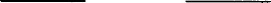 	Опрос окончен в	час.	мин 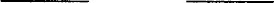 Комиссией в составе:Председателя комиссии по расследованию несчастного случая с воспитанниками в МАДОУ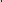 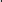 (фамилия, имя, отчество (при наличии) заведующий ) / учредитель/ членов /(фамилия, имя, отчество (при наличии) членов комиссии)образованной распорядительным актом(указываются реквизиты распорядительного акта)(должность, фамилия, имя, отчество (при наличии председателя комиссии / члена КОМИССИИ / , производившего опрос ) в помещении	произведен опрос(указать место проведения опроса) очевидца несчастного случая, должностного лица организации, осуществляющей образовательную деятельность :(нужное подчеркнуть )фамилия, имя, отчество (при наличии)дата рожденияЗ) место рождения <*>место жительства и (или) регистрации <*>телефон <*>место работы или учебы <*>должность <*>иные данные о личности опрашиваемого(подпись, фамилия, имя, отчество (при наличии) опрашиваемого)Иные лица, участвовавшие в опросе(фамилия, имя, отчество (при наличии) лиц, участвовавших в опросе: другие члены комиссии по расследованию несчастного случая с обучающимся, законные представители)По существу несчастного случая,20 происшедшего	могу сообщить следующее :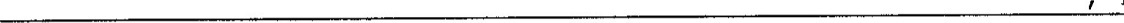 (фамилия, имя, отчество (при наличии) пострадавшего)(излагаются обстоятельства, при которых произошел несчастный случай, и информация опрашиваемого, а также поставленные перед ним вопросы и ответы на них)( подпись, фамилия, имя, отчество (при наличии) опрашиваемого, дата )(подпись, фамилия, имя, отчество (при наличии) лица, проводившего опрос, дата)(подписи, фамилии, имена, отчества (при наличии) иных лиц, участвовавших в опросе, дата)С настоящим протоколом ознакомлен(подпись, фамилия, имя, отчество (при наличии) опрашиваемого, дата)Протокол прочитан вслух(подпись, фамилия, имя, отчество (при наличии) лица, проводившего опрос, дата)Замечания к протоколу(содержание замечаний либо указание на их отсутствие)Протокол опроса составлен(должность, фамилия, имя, отчество (при наличии) председателя КОМИССИИ или иного лица, проводившего опрос, подпись, дата)Приложение № 3